Тема недели № 32  Мебель. Бытовые приборы. Звук и буква Чс 20.04.2020 – 24.04.2020 г.Цель:  Название и назначение мебели, ее частей; бытовых приборов, уход за мебелью, правила безопасности при пользовании. Образование относительных прилагательных, согласование с сущ. в роде, числе. Образование сущ. с уменьшительно-ласкательными суффиксами. ОД: Обучение грамоте.http://dou8.edu-nv.ru/svedeniya-ob-obrazovatelnoj-organizatsii/938-dokumenty/6326-stranichka-uchitelya-defektologa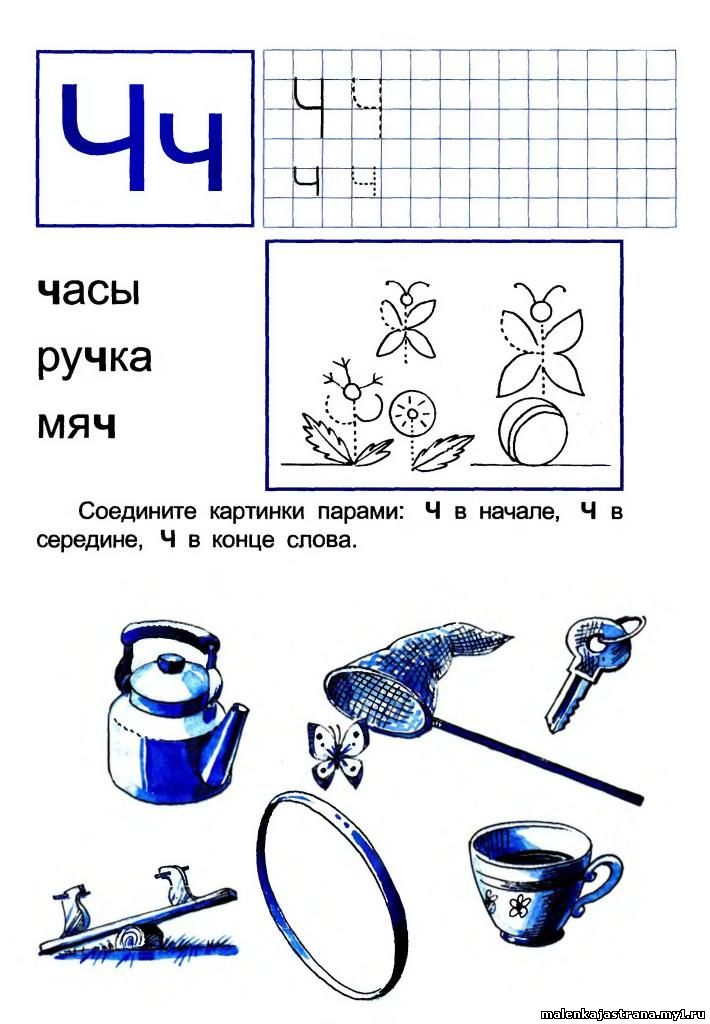 ОД: Физическое развитие.http://dou8.edu-nv.ru/svedeniya-ob-obrazovatelnoj-organizatsii/938-dokumenty/6328-stranichka-instruktora-po-sportuОД: Аппликация.Тема:  «Мебель»Программное содержание. Учить детей обклеивать спичечные коробки цветной бумагой и составлять из них задуманные предметы (кровать, стул, стол, комод, шкаф, диван и т. д.). С помощью загадок развивать образное мышление. Раздаточный материал. Спичечные коробки, цветные полоски бумаги 10 х 5 см, цветная бумага, фломастеры, по крышке от обувной коробки на группу детей из 6–7 человек; ножницы, клей ПВА, кисти для клея, тряпочки, клеенки-подкладки.Отгадайте  загадки.По ночам на ней ребяткамНужно спать довольно сладко.Утром надо всем вставать —Это мягкая…(Кровать)В лесу родился,В лесу вырос,В дом пришел,Всех вокруг себя собрал.(Стол)Есть спина, а не лежит,Четыре ноги, а не ходит,Но всегда стоитИ всем сидеть велит.(Стул)Какие еще предметы мебели вы знаете?Разделите детей на подгруппы по 6–7 человек. Раздайте ребятам по 2–3 спичечных коробка и предложите им собрать из них какой-то предмет мебели. (Например, если три коробка положить друг на друга – получится комод; два коробка поставить напротив, а между ними положить третий – кровать; два коробка перпендикулярно друг к другу – кресло; два коробка соединить боковыми сторонами – шкаф и т. д.).Сначала нужно обклеить коробки заготовленными полосками цветной бумаги, затем склеить их друг с другом по задуманной схеме и оформить при помощи фломастеров и мелких деталей из цветной бумаги.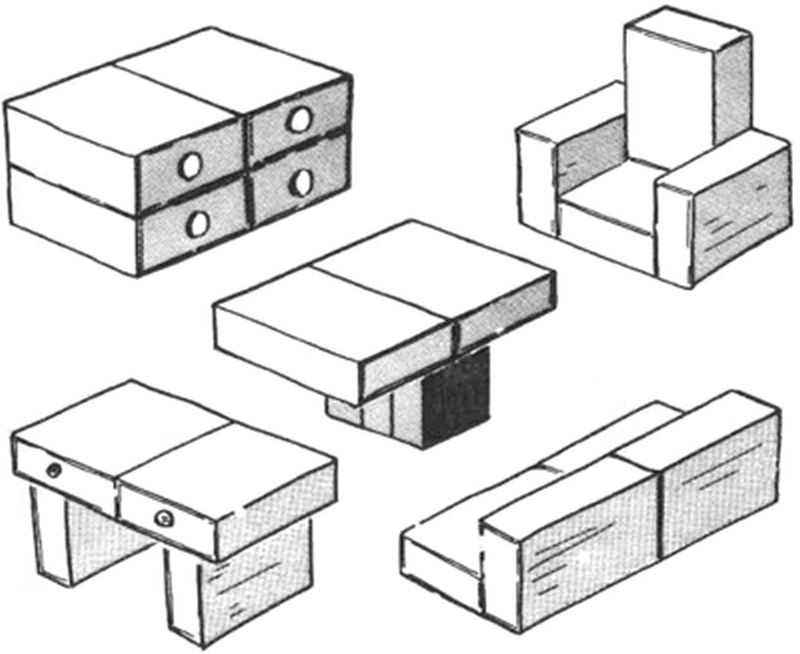 